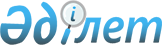 Об утверждении критериев оценки степени рисков в области защиты прав интеллектуальной собственности и формы проверочного листа
					
			Утративший силу
			
			
		
					Совместный приказ Министра юстиции Республики Казахстан от 18 февраля 2010 года № 50 и Министра экономики и бюджетного планирования Республики Казахстан от 24 февраля 2010 года № 93. Зарегистрирован в Министерстве юстиции Республики Казахстан 23 февраля 2010 года № 6088. Утратил силу совместным приказом Министра юстиции Республики Казахстан от 10 марта 2011 года № 96 и Министра экономического развития и торговли Республики Казахстан от 14 марта 2011 года № 53      Сноска. Утратил силу совместным приказом Министра юстиции РК от 10.03.2011 № 96 и Министра экономического развития и торговли РК от 14.03.2011 № 53 (вводится в действие по истечении десяти календарных дней после дня его первого официального опубликования).      Примечание РЦПИ!

      Порядок введения в действие совместного приказа см. п. 4.

      В соответствии с пунктом 2 статьи 38 Закона Республики Казахстан "О частном предпринимательстве" ПРИКАЗЫВАЕМ:



      1. Утвердить:



      1) Критерии оценки степени рисков в области защиты прав интеллектуальной собственности согласно приложению 1 к настоящему приказу;



      2) форму проверочного листа согласно приложению 2 к настоящему приказу.



      2. Комитету по правам интеллектуальной собственности Министерства юстиции Республики Казахстан (Абдрахим Н.Е.):



      1) обеспечить государственную регистрацию настоящего приказа в Министерстве юстиции Республики Казахстан;



      2) после государственной регистрации настоящего приказа обеспечить его официальное опубликование;



      3) обеспечить размещение настоящего приказа на Интернет-ресурсе Министерства юстиции Республики Казахстан.



      3. Контроль за исполнением настоящего приказа возложить на Вице-министра юстиции Республики Казахстан Бекетаева М.Б.



      4. Настоящий приказ вводится в действие по истечении десяти календарных дней после дня его первого официального опубликования.      Министр экономики и                    Министр юстиции

      бюджетного планирования                Республики Казахстан

      Республики Казахстан

      __________ Б. Султанов                 ___________ Р. Тусупбеков

Приложение 1 к

Совместному приказу

Министра экономики и

бюджетного планирования

Республики Казахстан

от 24 февраля 2010 года № 93

и Министра юстиции

Республики Казахстан

от 18 февраля 2010 года № 50 

Критерии

оценки степени рисков в области защиты прав

интеллектуальной собственности

      1. Критерии оценки степени рисков в области защиты прав интеллектуальной собственности разработаны для проведения плановых проверок субъектов, использующих объекты интеллектуальной собственности (далее - субъекты).



      2. В настоящих Критериях используется следующее понятие:



      риск - вероятность причинения вреда в результате деятельности субъектов имущественным интересам авторов, исполнителей, производителей фонограмм и иных правообладателей путем неуплаты им причитающихся вознаграждений с учетом степени тяжести его последствий.



      3. Оценка рисков деятельности субъектов проводится с учетом значимости субъекта с точки зрения тяжести последствий, отраслевой статистики нарушений законодательства в области интеллектуальной собственности, а также результатов внеплановых проверок, в следующем порядке:



      1) первичное отнесение субъектов по степеням риска осуществляется с учетом значимости субъекта с точки зрения тяжести последствий на основании количественных показателей деятельности субъектов;



      2) вторичное отнесение субъектов по степеням риска осуществляется с учетом отраслевой статистики нарушений законодательства в области интеллектуальной собственности, результатов внеплановых проверок в соответствии с качественными показателями риска от деятельности субъектов.



      4. Распределение субъектов по значимости:



      1) к высокой степени значимости субъектов с высокой степенью риска относятся организации эфирного и кабельного вещания и операторы спутникового телевидения;



      2) к средней степени значимости субъектов со средней степенью риска относятся:



      театры, филармонии, кинотеатры, концертные залы;



      организации, управляющие имущественными правами на коллективной основе;



      3) к незначительной степени значимости субъектов с незначительной степенью риска относятся периодические печатные издания, издательства.



      5. Очередность первичных плановых проверок устанавливается в следующем порядке:



      1) при высокой степени риска:



      отсутствие договоров с правообладателями, либо с организацией, управляющей имущественными правами на коллективной основе;



      наибольшее количество абонентов или территория охвата;



      2) при средней степени риска:



      для театров, филармоний, кинотеатров, концертных залов и других субъектов:



      отсутствие договоров с правообладателями, либо с организацией, управляющей имущественными правами на коллективной основе;



      наибольшее количество посадочных мест;



      для организаций, управляющих имущественными правами на коллективной основе:



      наименьшее количество заключенных договоров на управление имущественными правами;



      3) при незначительной степени риска:



      наибольшее количество тиража;



      наибольшая территория распространения.



      6. При вторичном отнесении субъектов по степеням риска субъекты перераспределяются в зависимости от качественных критериев оценки степени рисков в области защиты прав интеллектуальной собственности.



      7. С целью применения качественных критериев оценки степени рисков, используются данные отраслевой статистики нарушений законодательства в области интеллектуальной собственности, результаты проверок, а также сведения организаций, управляющих имущественными правами на коллективной основе о заключенных лицензионных договорах на использование объектов интеллектуальной собственности.



      8. В зависимости от качественных критериев оценки степени рисков субъекты переходят в высокий, средний или незначительный уровни риска.



      Качественные критерии оцениваются в баллах:



      1) использование объектов авторского права и смежных прав без договора с правообладателем - 3 балла;



      2) изготовление, распространение, сдача в прокат, предоставление во временное пользование, импорт, рекламу любого устройства или его компонентов, их использование в целях получения дохода либо оказание услуг в случаях, если в результате таких действий становится невозможным использование технических средств защиты авторского права и смежных прав либо эти технические средства не могут обеспечить надлежащую защиту указанных прав - 2 балла;



      3) осуществление без разрешения автора или иного правообладателя действий, направленных на снятие ограничений использования произведений или объектов смежных прав, установленных путем применения технических средств защиты авторского права и смежных прав - 1 балл;



      4) удаление или изменение без разрешения автора или иного правообладателя информации об управлении правами - 1 балл;



      5) воспроизведение, распространение, импорт в целях распространения, публичное исполнение, сообщение для всеобщего сведения по кабелю или передача в эфир, доведение до всеобщего сведения произведений или объектов смежных прав, в отношении которых без разрешения автора или иного правообладателя была удалена или изменена информация об управлении имущественными правами - 1 балл.



      9. К высокой степени риска относятся субъекты, набравшие более 2 баллов.



      К средней степени риска относятся субъекты, набравшие 2 балла.



      К незначительной степени риска относятся субъекты, набравшие 1 балл.

Приложение 2 к

Совместному приказу

Министра экономики и

бюджетного планирования

Республики Казахстан

от 24 февраля 2010 года № 93

и Министра юстиции

Республики Казахстан

от 18 февраля 2010 года № 50Форма      

                            Проверочный листОрган юстиции, назначивший проверку _________________________________

Акт о назначении проверки ___________________________________________

                                     (№, дата)

Ф.И.О. физического лица или наименование субъекта, использующего

объекты интеллектуальной собственности _______________________________
					© 2012. РГП на ПХВ «Институт законодательства и правовой информации Республики Казахстан» Министерства юстиции Республики Казахстан
				№Требования

законодательстваДаНетНет

необходимостиПримечание1Наличие договоров с

правообладателями2Наличие договора купли-

продажи, накладных,

квитанции, подтверждение

выплаты вознаграждений

авторам и иным

правообладателям3Соответствие поименного

перечня объектов 

интеллектуальной

собственности, на

которые переданы права

(приложение к договорам

или товарные накладные в

зависимости от условий

договора)4Соответствие объектов

(экземпляров)

интеллектуальной

собственности

требованиям

правообладателей

(в зависимости от

условий договора)